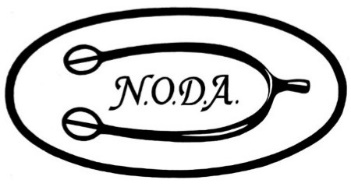 Northern Ohio Dressage AssociationExpense Reimbursement FormIMPORTANT INFORMATIONReceipt copies for expenses claimed MUST be included with this Expense Reimbursement Form.Two ways to submit Expense Reimbursement(s) request and receipt copies:	US Mail to:  Dee Liebenthal, NODA Treasurer, 783-3 Claridge Lane, Aurora, OH   44202E-mail scanned reimbursement form and all receipts to:   Treasurer@nodarider.orgExpenses must be submitted no later than 30 days after the event for which it was incurred 
to be eligible for reimbursement.Questions?   Contact Dee at Treasurer@nodarider.org 
Northern Ohio Dressage is a 501c3 Non-Profit Organization		www.NodaRider.org       	Form 7/2018
DATENAMEADDRESSCITY/STATE/ZIPPHONEEMAILEVENT EVENT DATE(S)CATEGORYDETAILAMOUNTTOTAL 